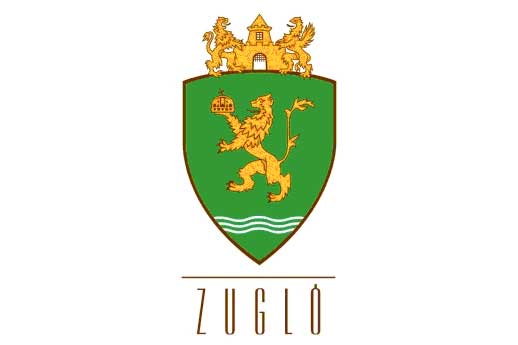 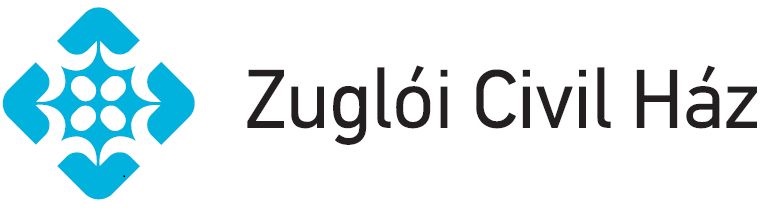 Föld Napja – Zöldfelületek szerepe a városbanelőadássorozat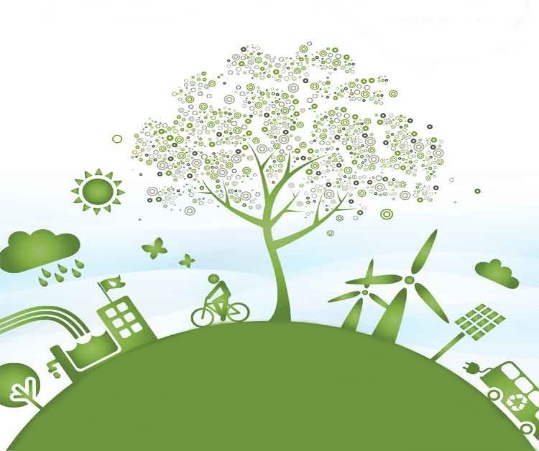 Időpont:
2015. április 22.
18:00 – 20:00Helyszín: 
Zuglói Civil Ház
1144 Budapest Csertő park 12. A BELÉPÉS DÍJTALAN!Előadások: Zöldfelületek a várostervezésben - Ongjerth Richárd ügyvezető igazgató, Magyar Urbanisztikai					            	         TudásközpontParktervezés, szabadtértervezés a gyakorlatban – Pottyondy Flóra és Liziczai Sándor tájépítészek, 								  Park StudioA köztérfejlesztés lehetőségei a Rákos-patak zuglói szakasza mentén - Besenyei Balázs,												      építészmérnökAz önkormányzati továbblépés tervei a Rákos-patak környezetének kapcsán – Barta Ferenc										   főépítész, Budapest XIV.Kerület										   Zugló Polgármesteri HivatalaKötetlen eszmecsere a továbblépés lehetőségeiről, a lakossági részvétel lehetőségeiről és szükségességéről Védnökök:Karácsony Gergely – Zugló polgármestereTóth Csaba – Zugló országgyűlési képviselőjeMeghívott vendégeink:Bódás Sándor – környezetpolitikusSzabó Rebeka – alpolgármester Rozgonyi Zoltán – alpolgármester 